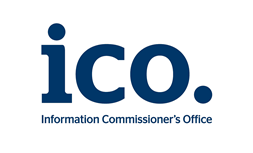 MODEL PUBLICATION SCHEME                                   Information available from Islip Parish CouncilContact details:    clerk@twywellparishcouncil.co.ukSCHEDULE OF CHARGESThis describes how the charges have been arrived at and should be published as part of the guide.* the actual cost incurred by the public authorityInformation to be published How the information can be obtainedCost-hard copyClass1 - Who we are and what we do(Organisational information, structures, locations and contacts)This will be current information only to include(hard copy 50p or free on website)(hard copy 50p or free on website)Who’s who on the Council and its Committees(hard copy 50p or free on website)(hard copy 50p or free on website)Contact details for Parish Clerk and Council members (named contacts where possible with telephone number and email address (if used))(hard copy 50p or free on website)(hard copy 50p or free on website)Location of main Council office and accessibility details(hard copy 50p or free on website)(hard copy 50p or free on website)Staffing structure(hard copy 50p or free on website)(hard copy 50p or free on website)(hard copy 50p or free on website)(hard copy 50p or free on website)Class 2 – What we spend and how we spend it(Financial information relating to projected and actual income and expenditure, procurement, contracts and financial audit)Current and previous financial year as a minimum(hard copy 50p or free from website)Annual return form and report by auditorFinalised budgetPreceptBorrowing Approval letterN/AFinancial Standing Orders and RegulationsGrants given and receivedList of current contracts awarded and value of contractMembers’ allowances and expensesClass 3 – What our priorities are and how we are doing(Strategies and plans, performance indicators, audits, inspections and reviews)Current and previous year as a minimum(hard copy or website)Parish Plan (current and previous year as a minimum)N/AAnnual Report to Parish or Community Meeting (current and previous year as a minimum)Hard copy 50p /free on websiteQuality statusN/AClass 4 – How we make decisions(Decision making processes and records of decisions)Current and previous council year as a minimum(hard copy 50p or free to view on Parish Council Noticeboard/website)Timetable of meetings (Council and any committee/sub-committee meetings and parish meetings)On North Northants Council Planning PortalOn North Northants Council Planning PortalAgendas of meetings (as above)On North Northants Council Planning PortalOn North Northants Council Planning PortalMinutes of meetings (as above) – n.b. this will exclude information that is properly regarded as private to the meeting.On North Northants Council Planning PortalOn North Northants Council Planning PortalReports presented to council meetings – n.b. this will exclude information that is properly regarded as private to the meeting.On North Northants Council Planning PortalOn North Northants Council Planning PortalResponses to consultation papersOn North Northants Council Planning PortalOn North Northants Council Planning PortalResponses to planning applicationsOn North Northants Council Planning PortalOn North Northants Council Planning PortalBye-lawsClass 5 – Our policies and procedures(Current written protocols, policies and procedures for delivering our services and responsibilities)Current information only(hard copy or free on website)Policies and procedures for the conduct of council business: Procedural standing ordersCommittee and sub-committee terms of referenceDelegated authority in respect of officersCode of ConductPolicy statementsContact for individual pricing as some are large documentsPolicies and procedures for the provision of services and about the employment of staff:Policies and procedures for handling requests for informationComplaints procedures (including those covering requests for information and operating the publication scheme) As aboveInformation security policyRecords management policies (records retention, destruction and archive)Data protection policies Schedule of charges (for the publication of information)Class 6 – Lists and RegistersCurrently maintained lists and registers only(hard copy or website; some information may only be available by inspection)Any publicly available register or list (if any are held this should be publicised; in most circumstances existing access provisions will suffice)N/AAssets registerHard copy £1  Free WebsiteDisclosure log (indicating the information that has been provided in response to requests; recommended as good practice, but may not be held by parish councils)Register of members’ interestsRegister of gifts and hospitalityClass 7 – The services we offer(Information about the services we offer, including leaflets, guidance and newsletters produced for the public and businesses)Current information only(hard copy or website; some information may only be available by inspection)AllotmentsWebsite/hard copyBurial grounds and closed churchyardsN/ACommunity centres and village hallsN/AParks, playing fields and recreational facilitiesN/ASeating, litter bins, clocks, memorials and lightingWebsite/hard copyBus sheltersWebsite/hard copyMarketsN/APublic conveniencesN/AAgency agreementsN/AServices for which the council is entitled to recover a fee, together with those fees (e.g. burial fees)N/AAdditional InformationThis will provide Councils with the opportunity to publish information that is not itemised in the lists aboveTYPE OF CHARGEDESCRIPTIONBASIS OF CHARGEDisbursement costPhotocopying @ 10p per sheet (black & white)Actual cost * Photocopying @ 20p per sheet (colour)Actual costPostageActual cost of Royal Mail standard 2nd classStatutory FeeIn accordance with the relevant legislation (quote the actual statute)Other